Le plus simple pour les éducateurs et de cliquer sur la zone présentée sur cette feuille en choisissant la catégorie souhaitée pour la liste des plateauxAttention pour une catégories plusieurs possibilités : ex U7 foot à3, U6/U7 foot à 4,U7 foot à 4.Le CSG évolue en principe toujours :foot à 4 , foot à 5, U9à 5 ou confirmés,mais pas pour les autres organistaeurs qui ne connaissent pas bien le logiciel et c’est normal..Pour les parents se rendre dans mes participations et idem pour les manipulations.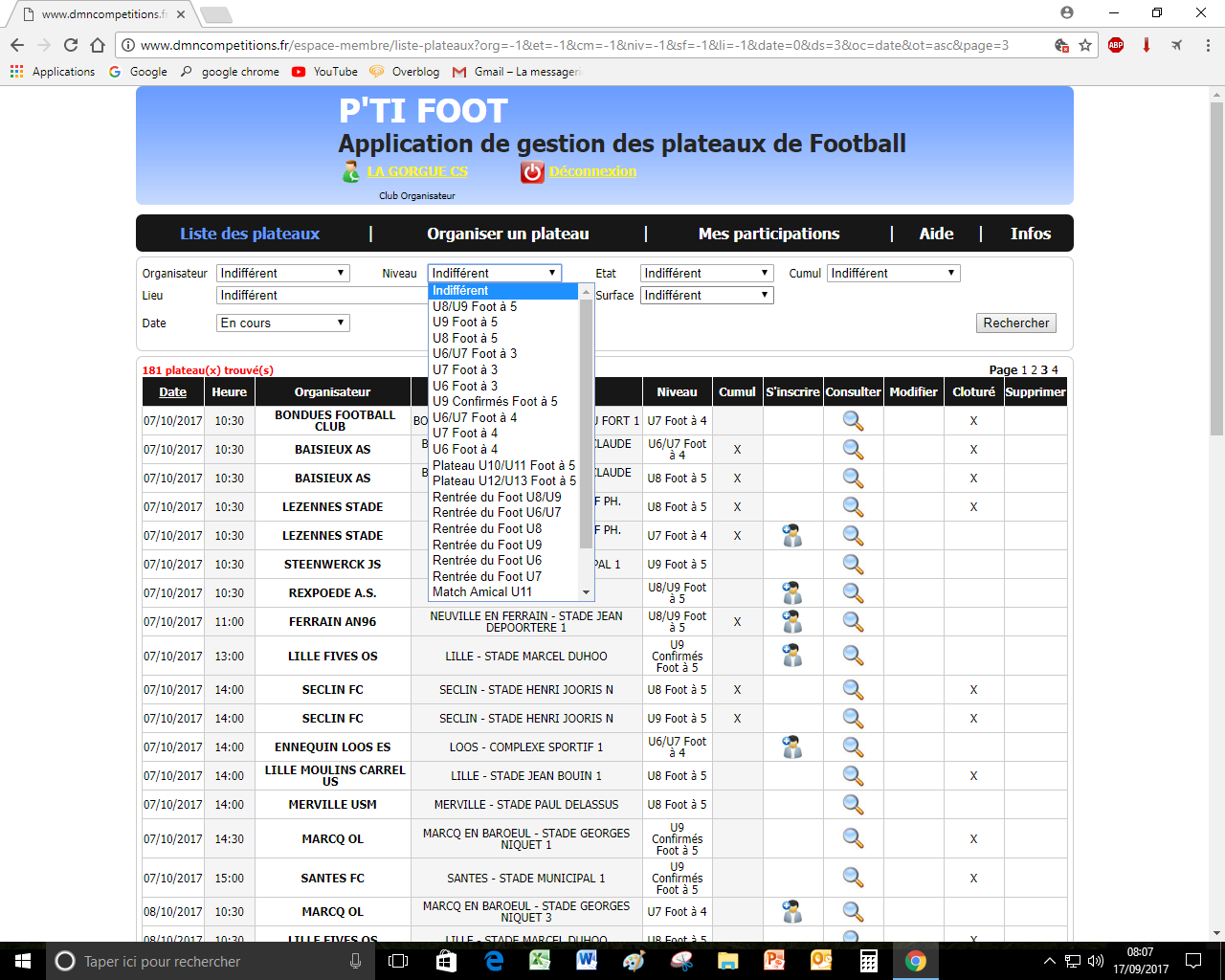 Vous obtiendrez de par votre choix :ex U8 foot à 5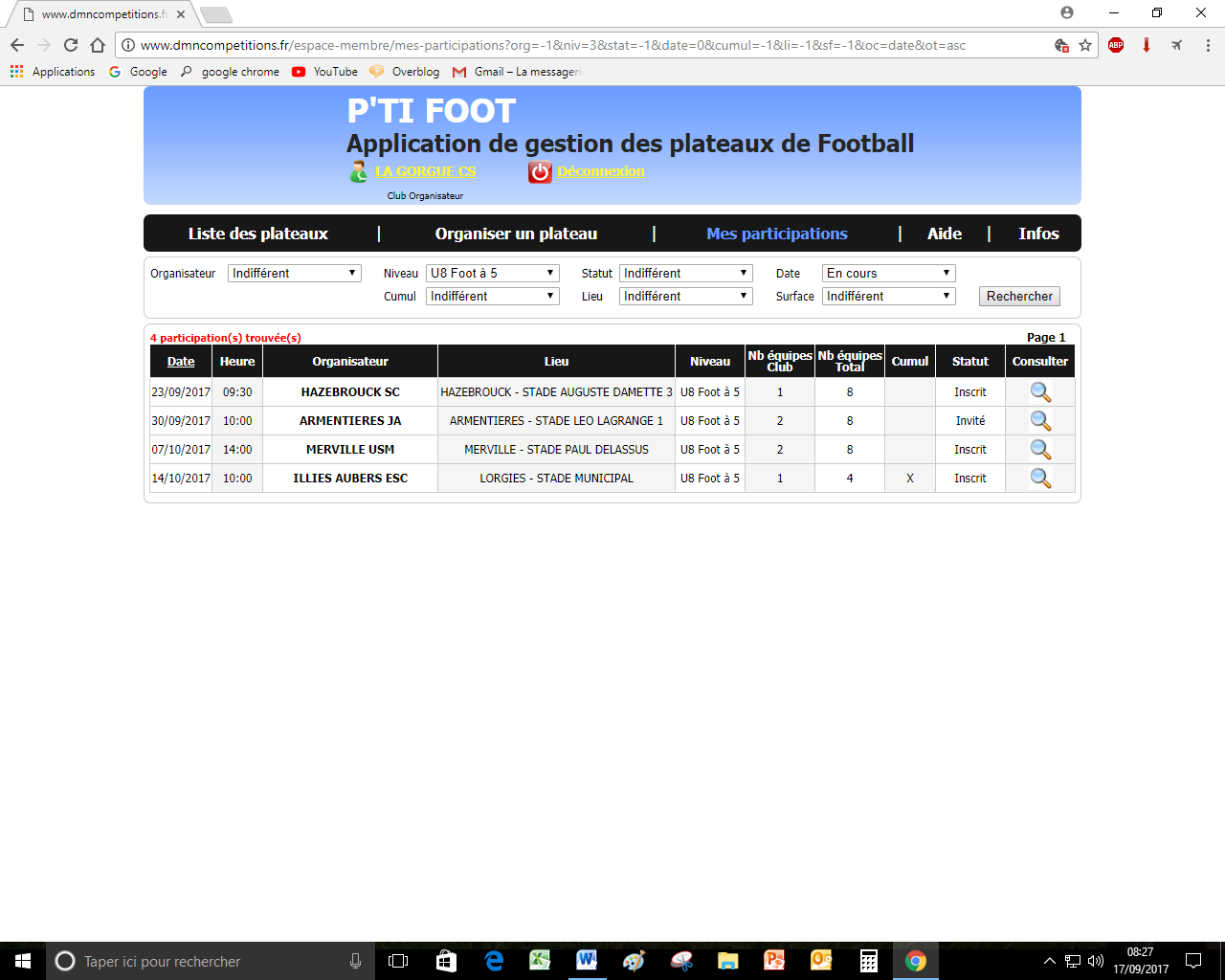 